TRUCKERS POLITICAL ACTION COMMITTEEOF VIRGINIA2021 CONTRIBUTION FORMNAME:												COMPANY:												ADDRESS:												PHONE:							FAX: 					E-MAIL:											CLASSES OF MEMBERSHIPI support the TRUCKERS PAC with a contribution of $                      .  (Note that corporate and personal contributions are allowed in Virginia.)	  Enclosed is a check payable to Truckers PAC of Virginia. 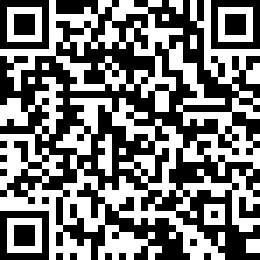 	  Check is being mailed	  Charge my contribution to my Credit Card    									(Scan this QR Code to pay online)Please return this form and your check to:	Truckers PAC of Virginia	4821 Bethlehem Road, Suite 101	Richmond, VA  23230	Email to dbennett@vatrucking.org or Fax to 804-358-1374Contributions to Truckers PAC of Virginia are not deductible as charitable contributions.Corporate or Personal Contributions are allowed in Virginia.Virginia Trucking Association4821 Bethlehem Road, Suite 101 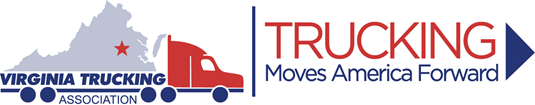 Richmond, VA 23230Phone: (804) 355-5371 ♦ Fax: (804) 358-1374E-mail: dbennett@vatrucking.orgwww.vatrucking.orgP. Dale BennettPresident & CEOStrengthening Membership$5,000 - $10,000Sustaining Membership$1,000 - $4,999Contributing Membership$500 - $999Supporting Membership$100 - $499Card #:Expiration Date:Name on Card:Name on Card:Security Code: